      СБЦП 81-02-05-2001  ГОСУДАРСТВЕННЫЕ СМЕТНЫЕ НОРМАТИВЫ РОССИЙСКОЙ ФЕДЕРАЦИИ СПРАВОЧНИК БАЗОВЫХ ЦЕН НА ПРОЕКТНЫЕ РАБОТЫ В СТРОИТЕЛЬСТВЕ СБЦП 81-2001-05 НОРМАТИВЫ ПОДГОТОВКИ ТЕХНИЧЕСКОЙ ДОКУМЕНТАЦИИ ДЛЯ КАПИТАЛЬНОГО РЕМОНТА ЗДАНИЙ И СООРУЖЕНИЙ ЖИЛИЩНО-ГРАЖДАНСКОГО НАЗНАЧЕНИЯ Государственный сметный норматив "Справочник базовых цен на проектные работы для строительства "Нормативы подготовки технической документации для капитального ремонта зданий и сооружений жилищно-гражданского назначения" предназначен для определения стоимости проектных работ по подготовке технической документации необходимой для выполнения капитального ремонта соответствующих зданий и сооружений жилищно-гражданского назначения.РАЗРАБОТАН Открытым акционерным обществом "Центр научно-методического обеспечения инженерного сопровождения инвестиций в строительстве" (ОАО "ЦЕНТРИНВЕСТпроект").УТВЕРЖДЕН: Министерством регионального развития Российской Федерации приказом N 96 от "12" марта 2012 г.ПРИЗНАН НЕ НУЖДАЮЩИМСЯ В РЕГИСТРАЦИИ: Министерством юстиции Российской Федерации письмо N 01/35519-ВБ от "10" мая 2012 г.Информацию об изменениях к настоящему СБЦ, разъяснения и консультации по вопросам применения СБЦ, распространение СБЦ осуществляет ОАО "ЦЕНТРИНВЕСТпроект" (125057, г.Москва, Ленинградский пр. 63; тел. (499)-157-39-42.      1. ОБЩИЕ ПОЛОЖЕНИЯ 1.1. Государственный сметный норматив "Справочник базовых цен на проектные работы для строительства "Нормативы подготовки технической документации для капитального ремонта зданий и сооружений жилищно-гражданского назначения" (далее - Справочник) предназначен для определения стоимости проектных работ по подготовке технической документации необходимой для выполнения капитального ремонта соответствующих зданий и сооружений жилищно-гражданского назначения.1.2. При пользовании настоящим Справочником следует руководствоваться Методическими указаниями по применению справочников базовых цен на проектные работы в строительстве, утвержденными приказом Министра регионального развития Российской Федерации от 29 декабря 2009 г. N 620 (зарегистрирован Министерством юстиции Российской Федерации 23 марта 2010 г., регистрационный N 16686) (далее - Методические указания).1.3. Уровень цен, содержащихся в таблицах Справочника, установлен по состоянию на 01.01.2001 г. без учета налога на добавленную стоимость.1.4. Ценовые показатели Справочника установлены на полный объем проектных работ по подготовке технической документации для капитального ремонта всего здания или сооружения жилищно-гражданского назначения.1.5. Приведенные в настоящем Справочнике показатели относительной стоимости разработки разделов технической документации для капитального ремонта зданий и сооружений уточняются заказчиком технической документации исходя из реальных объемов тех или иных работ и их трудоемкости по конкретному разделу технической документации.1.6. Базовыми ценами настоящего Справочника не учтены затраты на:служебные командировки;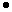 внесение изменений в техническую документацию выданную заказчику, за исключением работ по исправлению ошибок, допущенных по вине организации-исполнителя технической продукции;разработку вариантов технической документации, выдаваемых заказчику по его просьбе;обмерные работы;разработку конструкций металлических деталировочных (КМД).1.7. Цена подготовки технической документации для осуществления капитального ремонта зданий и сооружений определяется по формуле: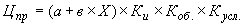 где: - постоянные величины для определенного интервала основного показателя объекта, подлежащего капитальному ремонту, тыс.руб.; 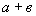 - основной показатель объекта (строительный объем, протяженность, площадь и другие);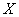 - коэффициент, отражающий инфляционные процессы в проектировании на момент определения цены разработки технической документации для капитального ремонта объекта;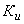 - понижающий коэффициент, учитывающий виды работ по зданию или сооружению (таблица N 12 настоящего Справочника) и их объемы по объекту капитального ремонта. При выполнении всех видов работ по всему зданию или сооружению равен 1;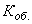 - суммарный повышающий коэффициент на усложняющие факторы при выполнении работ, рассчитываемый по показателям таблицы N 11 настоящего Справочника.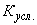 1.8. Стоимость подготовки технической документации для капитального ремонта зданий и сооружений объектов жилищно-гражданского назначения определяется путем суммирования соответствующих затрат по зданию (сооружению) и внешним инженерным сетям в случаях их капитального ремонта, выполняемого одновременно с капитальным ремонтом объекта жилищно-гражданского назначения.1.9. При разработке технической документации по капитальному ремонту с использованием существующей технической (исполнительной) документации к ценовым показателям, указанным в таблицах настоящего Справочника рекомендуется применять понижающий коэффициент в размере до 0,8. Размер указанного коэффициента согласовывается заказчиком разработки технической документации.1.10. В случае составления технической документации в виде описи работ и сметной документации, выполняемых при осуществлении капитального ремонта в формуле расчета, приведенной в пункте 1.7 настоящего Справочника, применяется понижающий коэффициент 0,1*. 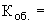 _______________ * Опечатка. Следует читать: 0,1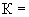 1.11. Стоимость разработки технической документации для капитального ремонта инженерных сетей определенная по таблицам NN 8-10 настоящего Справочника, включает разработку разделов "Проект организации строительства" (далее - ПОС) и "Сметная документация" в размере: "Сметная документация" - 6%, ПОС - 8% от общей стоимости разработки технической документации для капитального ремонта инженерных сетей.1.12. При определении базовой цены подготовки технической документации на капитальный ремонт тепловых сетей по таблице N 10 настоящего Справочника необходимо учитывать следующие особенности:базовая цена капитального ремонта тепловой сети проложенной в железобетонных каналах (лотках) определяется по таблице с ценообразующим коэффициентом до 1,2;базовая цена подготовки технической документации на капитальный ремонт тепловых сетей с надземной прокладкой на железобетонных сборных опорах высотой до 1,5 м определяется по таблице с коэффициентом до 0,85, а на опорах высотой свыше 1,5 м - с коэффициентом до 0,95. 2. БАЗОВЫЕ ЦЕНЫ НА РАЗРАБОТКУ ТЕХНИЧЕСКОЙ ДОКУМЕНТАЦИИ ПО КАПИТАЛЬНОМУ РЕМОНТУ ЗДАНИЙ И СООРУЖЕНИЙ ЖИЛИЩНО-ГРАЖДАНСКОГО НАЗНАЧЕНИЯ  Таблица N 1. Жилые дома, гостиницы, общежития        Таблица N 2. Объекты здравоохранения и отдыха        Таблица N 3. Физкультурно-спортивные объекты        Таблица N 4. Объекты образования, дошкольные учреждения        Таблица N 5. Объекты культуры и искусства        Таблица N 6. Научно-исследовательские учреждения, проектные и конструкторские организации        Таблица N 7. Объекты коммунального обслуживания населения        Таблица N 8. Объекты водоснабжения и водоотведения        Таблица N 9. Объекты энергоснабжения        Таблица N 10. Объекты теплоснабжения        Таблица N 11. Повышающие коэффициенты при выполнении работ в сложных условиях        Таблица N 12. Ориентировочные показатели процентного соотношения разделов технической документации для капитального ремонта зданий и сооружений (к таблицам NN 1-9 настоящего Справочника) Электронный текст документа подготовлен ЗАО "Кодекс" и сверен по: официальное издание / Минрегион России. - М., 2012 N п/п Наименование объекта капитального ремонта Единица измерения основного показателя объекта Постоянные величины базовой цены разработки технической документации, тыс. руб. Постоянные величины базовой цены разработки технической документации, тыс. руб. 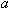 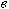 1 2 3 45 1 Жилые дома, строительный объемЖилые дома, строительный объемЖилые дома, строительный объемЖилые дома, строительный объем1.1 одноэтажныем 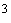 60,0 0,01 1.2 двухэтажные" 90,0 0,01 1.3 трехэтажные" 135,0 0,01 1.4 четырехэтажные" 200,0 0,006 1.5 пятиэтажные" 275,0 0,006 1.6 шести - десятиэтажные" 450,0 0,006 1.7 одиннадцати -  тринадцатиэтажные" 500,0 0,007 1.8 четырнадцати -  шестнадцатиэтажные" 650,0 0,02 1.9 семнадцати - двадцатиэтажные" 800,0 0,06 1.10 свыше 20 этажей" 1000,0 0,07 2. Молодежные гостиницы, дома-интернаты на:Молодежные гостиницы, дома-интернаты на:Молодежные гостиницы, дома-интернаты на:Молодежные гостиницы, дома-интернаты на:100-500 местместо 350,0 2,0 3. Гостиницы "три звезды", на:100-500 мест" 420,0 2,2 4. Мотели, общежития на:100-500 мест" 280,0 1,5 N п/п Наименование объекта капитального ремонта Единица измерения основного показателя объекта Постоянные величины базовой цены разработки технической документации, тыс. руб. Постоянные величины базовой цены разработки технической документации, тыс. руб. 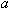 1 2 3 45 1 Здания лечебные (больницы, родильные дома, медицинские центры, хосписы), диагностические центры, поликлиники, амбулатории, медпункты, женские консультации, фельдшерско-акушерские пункты площадью, м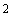 Здания лечебные (больницы, родильные дома, медицинские центры, хосписы), диагностические центры, поликлиники, амбулатории, медпункты, женские консультации, фельдшерско-акушерские пункты площадью, мЗдания лечебные (больницы, родильные дома, медицинские центры, хосписы), диагностические центры, поликлиники, амбулатории, медпункты, женские консультации, фельдшерско-акушерские пункты площадью, мЗдания лечебные (больницы, родильные дома, медицинские центры, хосписы), диагностические центры, поликлиники, амбулатории, медпункты, женские консультации, фельдшерско-акушерские пункты площадью, мот 450 до 20000м 230,0 0,12 2 Хозяйственные корпуса больницы, родильные дома, диспансеры (пищеблоки, прачечные), патологоанатомические корпуса, аптеки, станции скорой медицинской помощи, санитарно-эпидемиологические станции, станции переливания крови и другие строительным объемом, м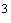 Хозяйственные корпуса больницы, родильные дома, диспансеры (пищеблоки, прачечные), патологоанатомические корпуса, аптеки, станции скорой медицинской помощи, санитарно-эпидемиологические станции, станции переливания крови и другие строительным объемом, мХозяйственные корпуса больницы, родильные дома, диспансеры (пищеблоки, прачечные), патологоанатомические корпуса, аптеки, станции скорой медицинской помощи, санитарно-эпидемиологические станции, станции переливания крови и другие строительным объемом, мХозяйственные корпуса больницы, родильные дома, диспансеры (пищеблоки, прачечные), патологоанатомические корпуса, аптеки, станции скорой медицинской помощи, санитарно-эпидемиологические станции, станции переливания крови и другие строительным объемом, мот 1200 до 15000 м 100,0 0,03 3 Спортивно-оздоровительные учреждения общей площадью, м Спортивно-оздоровительные учреждения общей площадью, м Спортивно-оздоровительные учреждения общей площадью, м Спортивно-оздоровительные учреждения общей площадью, м от 2000 до 8000м 410,0 0,13 4 Спальные корпуса санаториев, домов отдыха" 120,0 0,07 5 Административно-приемные корпуса "70,0 0,07 N п/п Наименование объекта капитального ремонта Единица измерения основного показателя объекта Постоянные величины базовой цены разработки технической документации, тыс. руб.Постоянные величины базовой цены разработки технической документации, тыс. руб.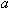 1 2 3 4 51 Спортивный комплекс с залом площадью, мСпортивный комплекс с залом площадью, м1.1 до 500объект 125,0 - 1.2 свыше 500 до 1000" 160,0 - 1.3 свыше 1000 до 2000" 261,0 - 2 Крытый легкоатлетический манеж с дорожкой длиной, мКрытый легкоатлетический манеж с дорожкой длиной, мКрытый легкоатлетический манеж с дорожкой длиной, мКрытый легкоатлетический манеж с дорожкой длиной, м2.1 160объект 462,0 2.2 200" 466,0 2.3 400" 478,0 - 3 Крытый велотрек с длиной дорожки 250 мобъект 600,0 - 4 Павильон - раздевальням 35,0 0,03 5 Плавательный бассейн площадью, м Плавательный бассейн площадью, м Плавательный бассейн площадью, м Плавательный бассейн площадью, м до 1000 объект 460,0 -6 Детский бассейн" 320,0 - 7 Лыжная база на 250-500 спортсменов" 80,0 - 8 Крытый каток (без трибун) площадью 2210 м" 400,0 - 9 Трибуна с подтрибунными помещениями до 1000 мест" 110,0 - 10 Эллинг для хранения судов (блок 30x6 м)" 50,0 - 11 Хозяйственный корпус строительным объемом, м Хозяйственный корпус строительным объемом, м Хозяйственный корпус строительным объемом, м Хозяйственный корпус строительным объемом, м 11 до 3000м 85,0 0,015 12 Дворец спорта до 10 тыс. мест1000 мест 2207,5 225,5 N п/п Наименование объекта капитального ремонта Единица измерения основного показателя объекта Постоянные величины базовой цены разработки технической документации, тыс. руб.Постоянные величины базовой цены разработки технической документации, тыс. руб.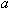 1 2 3 4 51 Детский сад-яслим 70,0 0,2 2 Специальный детский сад-ясли для больных детей" 85,0 0,23 3 Общеобразовательные школы, лицеи, гимназии, школы-интернаты, школы искусств, дома детского творчества, колледжи" 226,0 0,08 4 Специальные школы-интернаты для больных детей" 285,0 0,04 5 Спальные корпуса школ-интернатов, общежития для студентов" 95,0 0,01 6 Учебные корпуса высших учебных заведений, колледжей" 250,0 0,36 N п/п Наименование объекта капитального ремонта Единица измерения основного показателя объекта Постоянные величины базовой цены разработки технической документации, тыс. руб.Постоянные величины базовой цены разработки технической документации, тыс. руб.1 2 3 4 51 Кинотеатры1 место 210,0 0,46 2 Летние кинотеатры" 60,0 0,15 3 Клубы, дома культуры" 220,0 1,5 4 Музеи, выставочные залытыс. м 600,0 60,0 5 Театры1 место 500,0 1,6 6 Залы универсального назначения" 750,0 0,6 7 Цирки" 600,0 0,35 8 Библиотеки, архивытыс. томов 140,0 0,7 N п/п Наименование объекта капитального ремонта Единица измерения основного показателя объекта Постоянные величины базовой цены разработки технической документации, тыс. руб.Постоянные величины базовой цены разработки технической документации, тыс. руб.1 2 3 4 51 Лабораторно-исследовательские зданиям 660,0 0,21 2 Здания опытно-экспериментальных исследований" 860,0 0,47 3 Административные здания" 70,0 0,07 4 Хозяйственные здания строительным объемом, мХозяйственные здания строительным объемом, мХозяйственные здания строительным объемом, мХозяйственные здания строительным объемом, мот 1200 до 15000 м100,0 0,03 N п/п Наименование объекта капитального ремонта Единица измерения основного показателя объекта Постоянные величины базовой цены разработки технической документации, тыс. руб.Постоянные величины базовой цены разработки технической документации, тыс. руб.1 2 3 4 51 Коммунальные прачечныет/смена 110,0 65,0 2 Бани гигиенического типа1 место 32,0 2,2 3 Бани оздоровительного типа" 149,0 1,8 4 Здание траурных гражданских обрядовм - 1,9 5 Административно-бытовой корпус кладбища" 132,8 0,05 N п/п Наименование объекта капитального ремонта Единица измерения основного показателя объекта Постоянные величины базовой цены разработки технической документации, тыс. руб.Постоянные величины базовой цены разработки технической документации, тыс. руб.1 2 3 4 51 Городской водопровод, сооружаемый открытым способом с диаметром трубы до 315 мм, протяженностью, мГородской водопровод, сооружаемый открытым способом с диаметром трубы до 315 мм, протяженностью, мГородской водопровод, сооружаемый открытым способом с диаметром трубы до 315 мм, протяженностью, мГородской водопровод, сооружаемый открытым способом с диаметром трубы до 315 мм, протяженностью, м1.1 от 100 до 1000м 8,4 0,095 1.2 свыше 1000 до 2000" 63,0 0,041 1.3 свыше 2000 до 5000" 100,8 0,022 1.4 свыше 5000" 139,3 0,14 2 Городской водопровод, сооружаемый открытым способом  с диаметром трубы свыше 315 мм до 630 мм, протяженностью, мГородской водопровод, сооружаемый открытым способом  с диаметром трубы свыше 315 мм до 630 мм, протяженностью, мГородской водопровод, сооружаемый открытым способом  с диаметром трубы свыше 315 мм до 630 мм, протяженностью, мГородской водопровод, сооружаемый открытым способом  с диаметром трубы свыше 315 мм до 630 мм, протяженностью, м2.1 от 100 до 1000" 17,67 0,128 2.2 свыше 1000 до 2000" 63,87 0,082 2.3 свыше 2000 до 5000" 143,67 0,042 2.4 свыше 5000" 227,67 0,025 3 Городской водопровод, сооружаемый открытым способом с диаметром трубы свыше 630 мм, протяженностью, мГородской водопровод, сооружаемый открытым способом с диаметром трубы свыше 630 мм, протяженностью, мГородской водопровод, сооружаемый открытым способом с диаметром трубы свыше 630 мм, протяженностью, мГородской водопровод, сооружаемый открытым способом с диаметром трубы свыше 630 мм, протяженностью, м3.1 от 100 до 1000" 14,8 0,178 3.2 свыше 1000 до 2000" 99,5 0,094 3.3 свыше 2000 до 5000" 203,1 0,042 3.4 свыше 5000" 287,1 0,025 4 Канализация (бытовая, дождевая, общесплавная), сооружаемая открытым способом диаметром до 300 мм, протяженностью, мКанализация (бытовая, дождевая, общесплавная), сооружаемая открытым способом диаметром до 300 мм, протяженностью, мКанализация (бытовая, дождевая, общесплавная), сооружаемая открытым способом диаметром до 300 мм, протяженностью, мКанализация (бытовая, дождевая, общесплавная), сооружаемая открытым способом диаметром до 300 мм, протяженностью, м4.1 от 100 до 500" 23,1 0,09 4.2 свыше 500" 38,85 0,058 5 Канализация, сооружаемая открытым способом диаметром от 300 до 500 мм, протяженностью, мКанализация, сооружаемая открытым способом диаметром от 300 до 500 мм, протяженностью, мКанализация, сооружаемая открытым способом диаметром от 300 до 500 мм, протяженностью, мКанализация, сооружаемая открытым способом диаметром от 300 до 500 мм, протяженностью, м5.1 от 100 до 1000" 38,53 0,149 5.2 свыше 1000 до 5000" 103,63 0,084 6 Канализация, сооружаемая открытым способом диаметром свыше 500 до 1000 мм, протяженностью, мКанализация, сооружаемая открытым способом диаметром свыше 500 до 1000 мм, протяженностью, мКанализация, сооружаемая открытым способом диаметром свыше 500 до 1000 мм, протяженностью, мКанализация, сооружаемая открытым способом диаметром свыше 500 до 1000 мм, протяженностью, м6.1 от 100 до 1000" 53,48 0,22 6.2 свыше 1000 до 5000" 151,48 0,12 6.3 свыше 5000" 396,48 0,07 7 Канализация, сооружаемая открытым способом диаметром свыше 1000 мм, протяженностью, мКанализация, сооружаемая открытым способом диаметром свыше 1000 мм, протяженностью, мКанализация, сооружаемая открытым способом диаметром свыше 1000 мм, протяженностью, мКанализация, сооружаемая открытым способом диаметром свыше 1000 мм, протяженностью, м7.1 от 100 до 1000" 68,18 0,29 7.2 свыше 1000 до 5000" 159,18 0,2 8 Канализация, прокладываемая методом горизонтального направленного бурения, протяженностью, мКанализация, прокладываемая методом горизонтального направленного бурения, протяженностью, мКанализация, прокладываемая методом горизонтального направленного бурения, протяженностью, мКанализация, прокладываемая методом горизонтального направленного бурения, протяженностью, мот 100 до 1000 "33,46 0,126 9 Канализация, прокладываемая методом прессошнекового бурения, протяженностью, мКанализация, прокладываемая методом прессошнекового бурения, протяженностью, мКанализация, прокладываемая методом прессошнекового бурения, протяженностью, мКанализация, прокладываемая методом прессошнекового бурения, протяженностью, мот 100 до 1000" 99,12 0,126 N п/п Наименование объекта капитального ремонта Единица измерения основного показателя объекта Постоянные величины базовой цены разработки технической документации, тыс. руб.Постоянные величины базовой цены разработки технической документации, тыс. руб.1 2 3 4 51 Кабельные линии напряжением менее 35 кВм 6,2 0,09 2 Блочное водоотведение (для электрокабелей)" 18,6 0,1 3 Здания административныем262,0 0,14 4 Здания складов (ЛВЖ, оборудования, химикатов)" 133,0 0,12 5 Здания энергетических установок" 250,0 0,3 6 Двухцепная кабельная линия напряжением 110 кВм 136,4 0,35 7 Наружное освещение длиной, п.м.7.1 от 250 до 1000п.м. 18,2 0,044 7.2 свыше 1000 до 3000" 53,18 0,009 7.3 свыше 3000 до 5000" 59,48 0,007 7.4 свыше 5000 до 10000" 66,48 0,006 N п/п Наименование объекта капитального ремонта Единица измерения основного показателя объекта Постоянные величины базовой цены разработки технической документации, тыс. руб.Постоянные величины базовой цены разработки технической документации, тыс. руб.1 2 3 4 51 Тепловая сеть в двухтрубном исчислении при бесканальной прокладке без дренажа диаметром трубопровода, мм.Тепловая сеть в двухтрубном исчислении при бесканальной прокладке без дренажа диаметром трубопровода, мм.Тепловая сеть в двухтрубном исчислении при бесканальной прокладке без дренажа диаметром трубопровода, мм.Тепловая сеть в двухтрубном исчислении при бесканальной прокладке без дренажа диаметром трубопровода, мм.1.1 501 км 10,17 98,0 1.2 80" 11,02 106,21 1.3 100" 12,54 120,82 1.4 150" 13,38 128,89 1.5 200" 14,45 140,2 1.6 250" 16,52 160,27 1.7 300" 19,8 192,13 1.8 350" 20,9 202,8 1.9 400" 23,25 225,6 1.10 450" 26,4 255,98 1.11 500" 26,92 261,18 1.12 600" 30,92 299,97 1.13 700" 34,06 330,6 1.14 800" 39,02 378,7 1.15 900" 45,92 445,58 1.16 1000" 48,49 470,55 1.17 1200" 62,29 604,39 1.18 1400" 73,29 711,07 N п/п Факторы, усложняющие работыКоэффициент 1. Здания и сооружения, возведенные на вечномерзлых, просадочных, набухающих грунтах, над горными выработками, в подтапливаемых районах с карстовыми и оползневыми явлениями1,2 2. Выполнение работ в зданиях и сооружениях, являющихся памятником архитектуры или культурного наследия1,25 3. Конструкции, усиленные по ранее разработанным проектам1,2 4. Сейсмичность 7 баллов1,1 5. Сейсмичность 8 баллов1,2 6. Сейсмичность 9 баллов1,25 N п/п Наименование работ Здания каркасные Здания каркасные Здания бескаркасные Здания бескаркасные Здания одноэтажные, %Здания многоэтажные, % Здания одноэтажные, % Здания многоэтажные, % 1 2 34 5 6 1 Ремонт и усиление фундаментов (цоколя)5,8 4,9 5,8 4,9 2 Ремонт, усиление, частичная замена стен и перегородок10,3 10,0 14,3 14,0 3 Ремонт и усиление лестниц, площадок крылец2,1 2,0 2,1 2,0 4 Ремонт, усиление, частичная замена колонн, столбов, балок, ферм, ригелей8,5 10,0 - - 5 Ремонт, усиление, частичная замена перекрытий и покрытий12,3 12,3 16,8 18,3 6 Ремонт, усиление, частичная замена конструкций крыши (при совмещении на объекте покрытия с крышей, проценты в столбцах 3, 4, 5, 6 добавляются к работам пункта 5 настоящей таблицы)7,1 5,1 7,1 5,1 7 Ремонт (замена) кровли и ограждающих конструкций3,8 2,1 3,8 2,1 8 Ремонт фасада4,0 4,0 4,0 4,0 9 Ремонт (замена) окон3,7 5,0 3,7 5,0 10 Ремонт (замена) дверей3,5 3,5 3,5 3,5 11 Ремонт стен и потолков (отделочные работы)2,1 2,1 2,1 2,1 12 Ремонт полов3,8 4,0 3,8 4,0 13 Ремонт (замена) систем отопления и вентиляции5,8 6,0 5,8 6,0 14 Ремонт (замена) систем водоснабжения и канализации5,3 6,0 5,36,0 15 Ремонт (замена) систем энергообеспечения и электроснабжения3,8 4,0 3,8 4,0 16 Ремонт (замена) систем связи, сигнализации и других систем слабых токов4,2 5,0 4,2 5,0 17 Ремонт (замена) системы газоснабжения (при отсутствии на объекте систем газоснабжения, проценты в столбцах 3, 4, 5, 6 добавляются к работам пункта 15 настоящей таблицы)4,5 5,0 4,5 5,0 18 Проект организации строительства (ПОС)4,1 4,0 4,1 4,0 19 Сметная документация5,3 5,0 5,3 5,0 Итого по объекту100 100 100 100 